Самообследование Муниципального бюджетного общеобразовательного учреждения«Средняя школа № 35» Аналитическая частьВведениеСамообследование МОУ «Средняя школа № 35» проводилось в соответствии с Порядком проведения самообследования образовательной организации, утвержденного приказом от 14.06.2013. № 462 «Об утверждении  Порядка проведения самообследования образовательной организации».Целями проведения самообследования являются обеспечение доступности и открытости информации о деятельности организации, а также подготовка отчета о результатах самооследования.Самообследование   проводится   ежегодно   в   июне-августе,   администрацией   школы.   Самообследование проводится в форме анализа.Организационно-правовое обеспечение образовательной деятельности2.1. Устав образовательного учрежденияУтверждён Постановлением Администрации Петрозаводского городского округа от 23.12.2015г. № 63852.2. Юридический адрес ОУ, фактический адрес ОУЮридический и фактический адрес школы: 185001 Республика Карелия, г.Петрозаводск, ул.Локомотивная, д.492.3. Наличие свидетельств:а) о внесении записи в Единый государственный реестр юридических лиц.  Серия 10 № 001274177, дата выдачи 28 ноября 2012 г., Инспекция Федеральной налоговой службы по г. Петрозаводску,   ОГРН 1021000539120.б) о постановке на учёт в налоговом органе юридического лица, образованного в соответствии с законодательством Российской Федерации по месту нахождения на территории Российской Федерации.  Серия10 № 001259042, поставлена на учет 06 февраля 1998 г., ИНН 1001034491.2.4. Документы, на основании которых осуществляет свою деятельность ОУ:а) организационно – правовая форма: муниципальное учреждение, по типу – бюджетное. б) лицензия: серия 10Л01 № 0007369 от 04.03.2016 года, выдана Министерством образования Республики Карелия, срок действия  - бессрочно.Образовательное учреждение   имеет лицензию на право осуществления следующих видов образовательной деятельности по программам:    общеобразовательная программа начального общего образования,  общеобразовательная программа основного общего образования, общеобразовательная программа среднего (полного) общего образования.  в) свидетельство о государственной аккредитации: серия  ОП № 010286 от 26.06.2012 года, регистрационный №1683. г) Свидетельство о государственной регистрации права оперативного управления муниципальным имуществом: повторное свидетельство от 18 мая 2012 года регистрационный № 10-10-01/056/2010-568. Кадастровый номер 86:401:002:00001490:0100:00000.2.5. УчредительУчредителем и собственником Учреждения  является Петрозаводский городской округ.3. Система управления образовательным учреждениемУправление школой строится на принципах единоначалия и самоуправления. Административные обязанности распределены согласно Уставу, штатному расписанию, четко распределены функциональные обязанности согласно квалификационным характеристикам.Общее управление школой осуществляет директор МОУ «Средняя школа № 35» в соответствии с действующим законодательством. Органы управления  образовательным учреждением:Общее собрание  трудового коллектива школыПедагогический совет Все перечисленные структуры совместными усилиями решают основные задачи образовательного учреждения и соответствуют Уставу  МОУ «Средняя школа № 35».Организация управления образовательного учреждения соответствует уставным требованиям. Собственные нормативные и организационно-распорядительные документации соответствуют действующему законодательству и Уставу.Структура классовНачальное общее образование (1 – 4 классы) -  7 общеобразовательных классов;основное общее образование (5 – 9 классы) – 5 общеобразовательных классов;среднее (полное) общее образование (10 –11 классы) –  1 общеобразовательный класс.Контингент образовательного учреждения. 	Деятельность МОУ «Средняя школа № 35» осуществляется исходя из принципа неукоснительного соблюдения законных прав всех субъектов образовательно – воспитательного процесса. Модель школы – общеобразовательное учреждение, осуществляющее целенаправленный процесс обучения, воспитания и развития в целях достижения обучающимися государственного стандарта образования, гармоничного развития способностей воспитанников, их личностного самоопределения, формирования нравственно-этических ценностей, гуманного и целостного отношения к миру и к себе. Школа стремится к максимальному учёту потребностей и склонностей обучающихся, интересов родителей (законных представителей) в целях наиболее полного удовлетворения запросов указанных категорий потребителей образовательных услуг. Анализ работы МОУ «Средняя школа № 35» за 2016-2017 учебный год представлен в соответствии с ключевыми направлениями, определенными стратегией модернизации российского образовании. Механизмом реализации намеченных мероприятий стал, в том числе, план работы школы на 2016-2017 учебный год.Раздел 1. Анализ учебно-методической и воспитательной работы за прошедший учебный год Эффективное решение проблем современного образования на уровне школы возможно лишь при условии программно-целевого управления его развитием, которое позволяет рассматривать школу как систему, способную к саморегуляции и к самосовершенствованию. Методическая тема школы:«Внедрение инновационных моделей обучения с целью повышения качества образования в условиях введения ФГОС нового поколения».Цель: повышение эффективности образовательного процесса путем применения современных подходов к организации образовательной деятельности, непрерывного совершенствования профессионального уровня и педагогического мастерства учителя для реализации ФГОС второго поколения.Задачи:Создать условия для постоянного обновления профессионально-личностных компетенций — обеспечения непрерывного профессионального развития личности педагога;Вовлекать в активную методическую работу не менее 90% педагогических работников школы. Совершенствовать внутришкольную  систему повышения квалификации учителей. Внедрять новые формы непрерывного повышения  профессиональной компетентности педагогов (вебинары, видеоуроки и т.д.). Совершенствовать систему мониторинга и диагностики успешности образования, уровня профессиональной компетентности и методической подготовки педагогов. Привести в систему работу учителей-предметников по темам самообразования, активизировать работу по выявлению и обобщению, распространению передового педагогического опыта творчески работающих педагогов.4.1. Приоритетные направления методической работы на 2016 – 2017 учебный год:Достижение оптимального уровня образования, воспитанности и развития школьников. Включение учителя в творческий поиск, в инновационную деятельность.Оказание помощи учителям в планировании, организации и анализе педагогической деятельности, в реализации принципов и методических приемов обучения и воспитания, в развитии современного стиля педагогического мышления.Обновление содержания образования, совершенствование граней образовательного процесса на основе внедрения в практику работы продуктивных педагогических технологий, ориентированных на развитие личности ребенка и совершенствование педагогического мастерства учителя.Творческая ориентация педагогического коллектива на овладение технологиями, которые стимулируют активность учащихся, раскрывают творческий потенциал личности ребёнка.Формирование мотивации к учебной деятельности путем создания эмоционально-психологического комфорта в общении ученика с учителем и другими детьми.Организация воспитательной работы, направленной на формирование личности, способной к социальной адаптации через сотрудничество школы и семьи на принципах гуманизма.Ознакомление с достижениями психолого-педагогической науки с целью повышения научного уровня учителя.Непрерывное самообразование учителя и повышение уровня профессионального мастерства.Оказание реальной действенной помощи учителям, которые в ней нуждаются.Анализ методической деятельности педагогического коллектива.Методическая тема школы:«Внедрение инновационных моделей обучения с целью повышения качества образования в условиях введения ФГОС нового поколения».Цель: повышение эффективности образовательного процесса путем применения современных подходов к организации образовательной деятельности, непрерывного совершенствования профессионального уровня и педагогического мастерства учителя для реализации ФГОС второго поколения.Задачи:Совершенствовать внутришкольную  систему повышения квалификации учителей. Внедрять новые формы непрерывного повышения  профессиональной компетентности педагогов (вебинары, видеоуроки и т.д.). Создать условия для самореализации всех участников образовательного процесса посредством раскрытия их творческого потенциала и участия в инновационной деятельности. Совершенствовать систему мониторинга и диагностики успешности образования, уровня профессиональной компетентности и методической подготовки педагогов. Привести в систему работу учителей-предметников по темам самообразования, активизировать работу по выявлению и обобщению, распространению передового педагогического опыта творчески работающих педагогов.Для решения поставленных задач были созданы следующие условия: Составлен и утвержден учебный план, позволяющий заложить фундамент знаний по основным дисциплинам, обеспечить уровень усвоения стандартов образования.Созданы методические объединения, работающие   по планам в соответствии с утвержденной  темой школы.Спланирована система ПК,  как одно из условий эффективной работы.Разработана система работы по обеспечению сохранности здоровья и здорового образа жизни учащихся.Проведены мероприятия по улучшению материально-технической базы кабинетов.В соответствии с поставленными целями и задачами методическая работа осуществлялась по следующим направлениям деятельности:Заседания методических объединенийРабота учителей над темами самообразованияПосещение уроков и их анализИндивидуальные беседы по организации и проведению уроковОрганизация курсовой подготовки учителейАттестация педагогических кадровВ школе функционируют методические объединения классных руководителей, учителей-предметников, учителей начальных классов. Все эти звенья методической службы имеют свои планы и осуществляют работу под руководством руководителей методических объединений. Методические объединения:МО учителей – предметников (руководитель Мустиева Е.Г..)МО учителей начальных классов (руководитель Малышева М. А.)МО классных руководителей (руководитель Третьякова Ж. В.)Выступления педагоговна мероприятиях муниципального и регионального уровня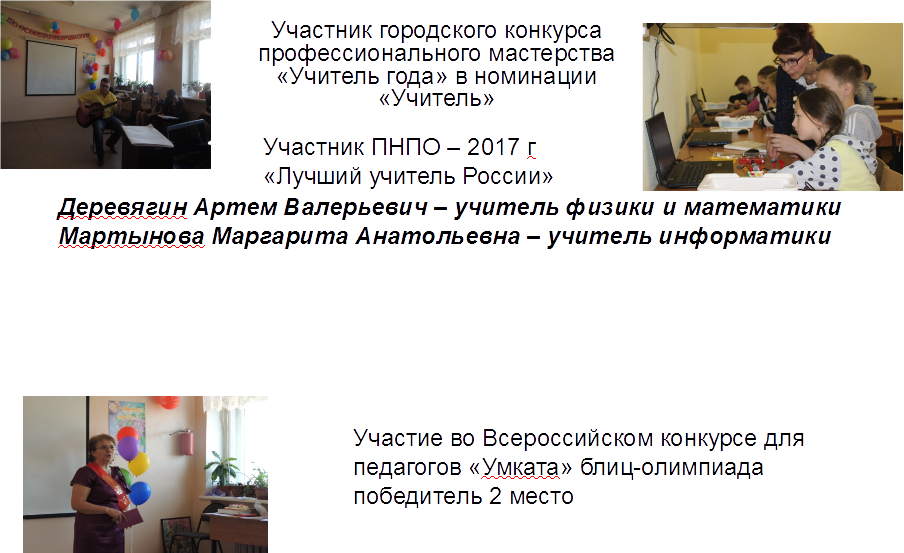 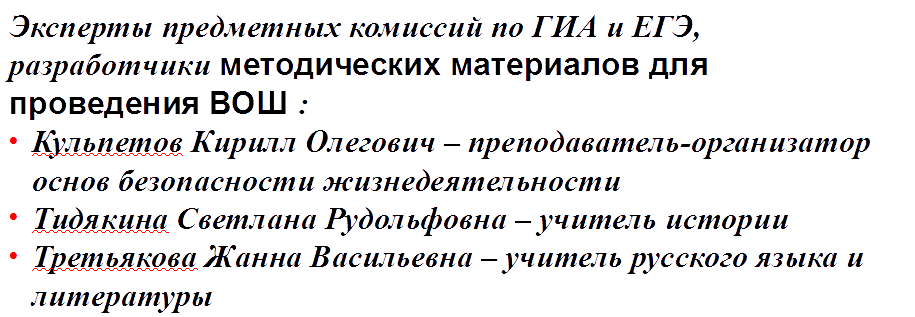 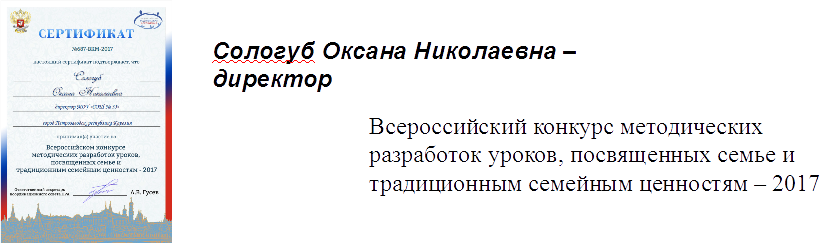 Все учителя вели преподавание согласно учебной программе Министерства образования РФ, по утверждённым календарно-тематическим планам.  Систематически ведётся работа по самообразованию педагогов. У каждого разработан план самообразования по определённым  темам, изучали публикации, делились своими наработками,  выступали с докладами на МО, проводили открытые уроки и внеклассные мероприятия с учетом графика.Курсы повышения квалификации в соответствии с требованиями ФГОС прошли следующие педагоги:Аттестация педагогических работников.В этом учебном году прошли процедуру аттестации:на соответствие занимаемой должности педагоги:на первую квалификационную категорию педагог:на высшую квалификационную категорию педагог:Таким образом,  на 1 июня 2017 г. педагогический состав 21 человек:высшая категория – 4 чел. (19 %)первая категория – 3 чел. (14,2 %)соответствие зан.должности – 11 чел. (52,3%)без категории – 3 чел. (14,2%). Не имеют категории 3 педагога, поступивших на работу в 2015 г, 2016 г..Так же начали подготовку к аттестации на категорию 4 педагога, планируется подача документов в 2017/2018 учебном году.Анализ работы методических объединений.Анализ работы МО начальной школы за 2016 -2017 учебный годВ 2016-2017 учебном году методическое объединение учителей начальных классов продолжило работать над темой    «Создание новой образовательной среды, обеспечивающей формирование ключевых компетентностей  школьников и повышение качества обучения, в условиях реализации нового образовательного стандарта».Руководствуясь нормативными документами, программами и стандартами образования, учитывая специфику учебного заведения, объективный уровень состояния учебного процесса, уровень обученности, воспитанности и развития обучающихся, квалификацию педагогического коллектива и круг актуальных нерешённых проблем, методическое объединение ставило перед собой следующую цель: «выявление оптимальных средств, методов, форм взаимодействия педагога и ребенка, способствующих формированию учебно-познавательной компетентности младшего школьника»:- осваивать и применять на практике инновационные педагогические технологии, способствующие повышению качества обучения, для реализации современных требований образования;- создавать оптимальные условия для развития основных компетенций учащихся сообразно с их интересами, способностями и возможностями;- повышать уровень обще дидактической и методической подготовки педагогов;-  проводить обмен опытом успешной педагогической деятельности;-  выявлять, пропагандировать и осуществлять новые подходы к организации обучения и воспитания;-  создавать условия для самообразования педагогов.Направления работы МО: методическая деятельность;информационная деятельность; аналитическая деятельность; организационная деятельность.Организационные формы работы:1. Заседания методического объединения. 2. Методическая помощь и индивидуальные консультации по вопросам преподавания предметов начальной школы, организации внеклассной деятельности.3. Взаимопосещение уроков педагогами.4.Выступления учителей начальных классов на МО, практико-ориентированных семинарах, педагогических советах. 5. Посещение семинаров, встреч в образовательных учреждениях города.6. Повышение квалификации педагогов на курсах.7. Прохождение аттестации педагогических кадров. Учителя   начальных классов / Малышева М.А., 4 «а» класс, Клекарева М.И. 2 «а» класс, Гуленкова В.В. 2 «б» класс, Пиминова А.А. 4 «б» класс, Гордеева В.Д. 1 «а» класс, Смушко Е.Н. прошли 2 этап курсов по профессиональной  подготовке. В начальных классах: 1 учитель имеет высшую и 4 учителя категорию на соответствие должности.   В 2016-2017  учебном году все учителя повышали свой профессиональный уровень, посещая курсы, а также  семинары. Повышение квалификации педагогов начальной  школы вМОУ «Средней общеобразовательной школы № 35»за  2016  -  2017 учебный годДанные задачи были реализованы посредством соединения классной работы и внеклассной внеурочной деятельности. Это дает возможность успешно обучать и воспитывать детей, грамотно планировать коллективную и индивидуальную, групповую и коррекционную работу с учащимися.  Работа в данном направлении формирует учебную самостоятельность учащихся, мотивацию и стимулирование, развивает речевую деятельность. Учителя начальных классов используют в своей работе оборудование, полученное по новым стандартам.В 2016-2017 учебном году было проведено 4 заседания МО учителей начальных классов по следующей тематике:I полугодие 2016 – 2017 учебный годII полугодие  2016 – 2017 учебный годМетодическим объединением использовались более разнообразные формы проведения плановых заседаний, что позволило проводить заседания с большей активностью. Перед каждым заседанием учителям заранее был известен круг обсуждаемых проблем, предлагался список литературы, которую можно использовать в процессе подготовки к теме, поэтому заседания проходили в форме живого диалога.                   Учителя активно участвуют в подготовке семинаров и обсуждении проблем, никто не остается пассивным слушателем.         В 2016-2017 учебном году в начальной школе работало 7 классов по программе (1-4). В школе успешно осуществлялась работа с учащимися по системе: «Школа 2100» и «Школа России», что позволило обеспечить благоприятные условия для обучения младших школьников с различным уровнем подготовленности, мотивации и способностей.      Методическое объединение состоит из 6 учителей начальных классов и логопеда.Все учителя вели преподавание согласно учебной программе Министерства образования РФ, по утверждённым календарно-тематическим планам.  Систематически ведётся работа по самообразованию педагогов. У каждого разработан план самообразования по определённым  темам, изучали публикации, делились своими наработками (прилагается),  выступали с докладами на МО, проводили открытые уроки и внеклассные мероприятия с учетом графика.При проверке кабинетов на готовность были отмечены все учебные помещения начальных классов.В течение года проводилось взаимопосещение уроков педагогами.Педагогические технологии, используемые учителями школы для достижения высоких образовательных результатов, позволяют обеспечить дифференциацию, личностную ориентацию содержания образования, его деятельностный характер, направленность на формирование способов учебной, познавательной, коммуникативной, практической, творческой деятельности, на получение учащимися опыта этой деятельности, формируют ключевые компетенции – готовность учащихся использовать усвоенные знания, умения и способы деятельности в реальной жизни для решения практических задач.Педагоги владеют различными организационными формами диагностической деятельности, методикой проведения уроков разных типов, в т.ч. и нетрадиционных, методикой проведения анализа учебно-методической работы. Уроки и внеклассные мероприятия учителей отличаются высоким уровнем педагогического мастерства, творческой активностью детей, демократическим стилем общения.Повышение качества обучения.Начальная школа  МОУ «Средняя школа №35» работала  по УМК «Школа 2100» и «Школа России».  	Работая по этим  программам   учащиеся начальной школы показали       следующее качество знаний. По графику видно, что во 2 «а» классе %  обученности  поменьше. Это связано с тем, что дети мало читают. В  4 «а» классе % обученности самый высокий, в 4 «б» чуть меньше. Во 2 «б» классе  % обученности повыше. В 4 «а» и в 2 «а» классах видна работа учителя: в первой четверти высокий  % обученности, далее идет понижение, а потом возрастает. В 3 «а» классе на низком уровне 1 четверть, резко повышается процент к 3 четверти, во 2 «б» классе – возрастает к концу года.Вывод. Дети начальной школы читают не много, поэтому нужно заинтересовать детей к внеклассному чтению, чтобы больше пользовались библиотекой.    	 По этому графику видно, что в  4-м «б» классах  %  обученности  по русскому языку  самый низкий, что связано с изучением большого количества орфограмм, но к концу года в 4 классе процент  поднялся  на 2%. Видно, что учитель работает. Во 2-ых классах  %  обученности сначала немного повысился, а потом понизился. Вывод : нужно учителям обратить внимание на индивидуальную работу по  изучению  орфограмм по русскому языку.Математика.           По математике, мы видим, что во2 «а» классе  % обученности  по математике  падает на 14%, но резко повышается к концу года, в 3- ем  классе % обученности, то понижается, то повышается. Видна работа учителя. В 4 «б» классе повышается % обученности к концу года на 7 %.Вывод : много внимания учителями  уделяется  дополнительной и внеклассной  работе по математике, но часов недостаточно.Окружающий мирРассмотрев диаграмму, видно, что в 3-м «а» классе     % обученности  повысился  на 4 % и держится стабильно. В 3-м «б» классе понизился на 7% к концу года, в 4- м классе  понизился на 7%.           Проанализировав диаграммы, делаем вывод, что надо больше уделять внимание литературному чтению и русскому языку  – заинтересовывать детей к чтению дополнительной литературы, добиваться, чтобы ребята больше посещали библиотеку, а также внеклассной работы по развитию математических способностей.По итогам 2016/2017 учебного года по всем учебным предметам государственная программа (практическая и теоретическая части) выполнена полностью.С целью повышения качества образовательного процесса в школе, активизации всех форм внеурочной и внеклассной работы с учащимися, развития интеллектуального творчества школьников продолжала работать школьная программа «Одарённые дети». Хотя уже с начальной школы учащиеся привлекаются к исследовательской работе, обучаются методам ведения научного исследования. Так в этом году ученице 4 «а» класса Мустиевой Алине удалось выйти на республиканский уровень, и одержать победу в городской научно – практической конференции «Эврикоша».       Учащиеся нашей школы в этом году принимали участие в олимпиадах «Русский медвежонок» по русскому языку, «Кенгуру» по математике, «Зимние интеллектуальные игры», «Английский бульдог». Дети набрали хорошие баллы.Количество участников конкурса «Кенгуру» увеличивается каждый год. Победители в этом году по начальной школе  отражены в анализе воспитательной работы учителей.        Проблемы возникают при решении  логических заданий.  Возможно, это связано с тем, что учащиеся устают и невнимательно решают последние, довольно сложные  задания. Необходимо порекомендовать в дальнейшем учащимся начинать решать с последних заданий.Учителям рекомендовано разобрать данные задания со всеми классами.Количество участников конкурса «Русский медвежонок» увеличивается каждый год. Неплохой результат показали учащиеся начальных классов при выполнении итоговых работ.        Учителя начальной школы участвовали в подготовке открытых общешкольных  внеклассных мероприятий: «День матери»,  «8 Марта»,  «Посвящение в первоклассники» (1классы),  «Прощай, начальная школа!». «Смотр строй песня».         В 2016 -2017 учебном году мы провели итоговую аттестацию в виде ВПР (математика, русский язык, литературное чтение, окружающий мир) в 4 классе и показали хорошие результаты.        Ребята начальной школы принимали участия во всех праздниках, выставках, конкурсах. Дети начальной школы участвовали  в конкурсах рисунков разного уровня, как школьных так и городских (прилагается).По итогам 2016/2017 учебного года по всем учебным предметам государственная программа (практическая и теоретическая части) выполнена полностью.Учителям начальных классов тщательно проанализировать результаты своей педагогической деятельности, выявить положительные и отрицательные факторы, повлиявшие на уровень преподавания.Несмотря на усилия работающих учителей, остаются некоторые проблемы: научность, аргументированность, логичность речи учителя при защите урока; необходимо повысить уровень качества обученности при помощи составления индивидуальных программ, отслеживания роста ученика при помощи мониторинга.   По итогам методической работы за 2016 – 2017 учебный год можно сделать следующие выводы:Анализ работы начальной школы показывает, что, в целом, поставленные задачи решены, чему способствовала четкая, слаженная работа всего методического объединения учителей начальных классов, педагогического коллектива школы.Работа  МО учителей начальных классов удовлетворительна. Задачи на 2017-2018 учебный год:  1. Повысить квалификацию педагогов по проблеме:
  - переход на новые учебные стандарты (формировать  ключевые компетентности обучающихся);
 2. Проектировать образовательное содержание, направленное на формирование у младших школьников системы ключевых компетенций;
 3. Произвести отбор методов, средств, приемов, технологий, соответствующих новым ФГОС;
4. Внедрить в практику  работы всех учителей МО технологии, направленные на формирование компетентностей обучающихся: технологию развития критического мышления, информационно-коммуникационную технологию, игровые технологии, технологию проблемного обучения, метод проектов, метод самостоятельной работы;
5. Накопить дидактический материал, соответствующий новым ФГОС;
6. Освоить технологию создания компетентностно – ориентированных заданий;
7. Внедрить в процесс обучения мониторинг процесса формирования  ключевых компетенций младшего школьника; 8. Совершенствовать формы  работы  с одаренными учащимися;
 9. Осуществлять психолого-педагогическую поддержку слабоуспевающих учащихся.Отчет о работе МО учителей-предметников за 2016 -2017 учебный годI полугодиеII полугодиеАнализ учебной деятельности.Сохранность контингента обучающихся. Анализ сохранности контингента учащихся показал следующие результаты:На начало учебного года (21.09.16) количество учащихся 1 – 10 классов составляло 319 человек, на конец года - 333. Сохранность контингента за год – 100 %.Сведения о количественном составе обучающихся:Организация обучения на дому.Школа соблюдает принцип общедоступности образования, адаптивности системы образования к уровням и особенностям развития и подготовки обучающихся и воспитанников, организуя занятия на дому для обучающихся с ОВЗ. В 2016/2017 учебном году данную услугу получали два обучающихся.Анализ результатов обучения учащихся и выполнения учебных программ.По результатам обучения в 2016-2017 учебном году переведены в следующий класс 177 обучающихся начальных классов и 108 обучающихся основного и 27 обучающихся среднего звена, из них переведены условно 22 обучающихся основного и 10 обучающихся среднего звена..Причинами неуспеваемости являются непосещение учениками школы, недобросовестное отношение к учебе, отсутствие мотивации к учению, систематические пропуски уроков без уважительных причин, проблемы в семье, отсутствие  контроля со стороны семьи за посещением школы и  успеваемостью учащихся.С   учащимися  и их родителями проводилась  профилактическая   работа: беседы при администрации школы; заседания совета профилактики, посещение семьи классными руководителями, социальным педагогом; беседы с психологом школы, обращение в правоохранительные органы, перевод на обучение по индивидуальному учебному плану.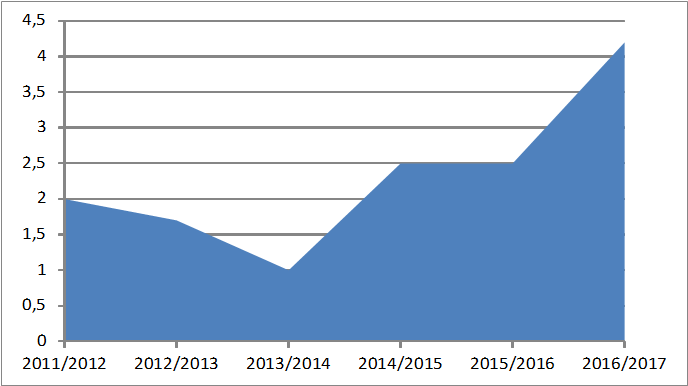 Диаграмма результатов  обученности 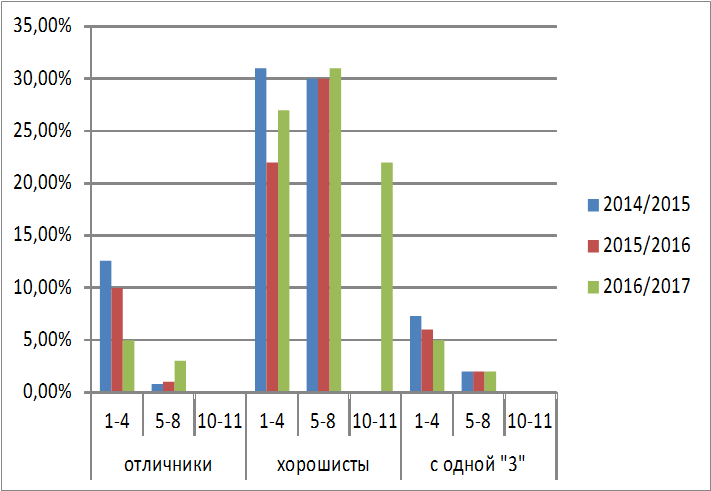 По результатам учебного года на 1,1 % уменьшилось количество отличников, и по-прежнему основная часть этого количества обучается в начальной школе. Обращает на себя  внимание  процент  обучающихся – хорошистов, он повысился в этом учебном году в сравнении с прошлым учебным годом с  22% до 31,4% в начальных классах. Остался малым, на уровне прошлого года, резерв – 7% и 1.8 % обучающихся с одной «тройкой». В каждом классе имеется потенциал для повышения уровня успеваемости. Классным руководителям и учителям - предметникам необходимо работать в более тесном контакте, разработать программу по работе с резервом повышения результатов обучения, более четко планировать индивидуальную работу на уроках.Анализ выполнения теоретической и  практической части учебного плана  показал 100% выполнение государственной общеобразовательной программы по всем предметам учебного плана.Анализ результатов государственной (итоговой) аттестации выпускников 9 классов.Успешно прошли экзаменационные испытания и получили аттестаты  17 выпускников, что составило 100% от числа выпускников(17 чел.). Из трех человек, сдававших в форме экстерната: не явились на экзамен по неуважительной причине – 1 человек, не сдали экзамен по математике – 1 человек, получил аттестат- 1 человек. Результаты ГВЭ – 2017 г.Аналитические результаты ОГЭ – 2017  г.Сравнительная диаграмма результатов ОГЭ по математике за 2011 – 2017 г.г..Сравнительная диаграмма результатов ОГЭ по русскому языку за 2011 – 2017 г.г..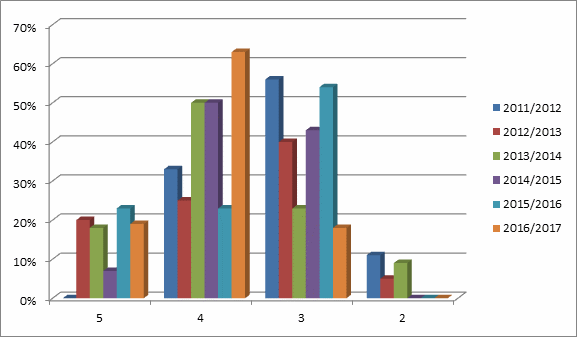 Таким образом, средний балл по русскому языку вырос на 1,9 % в сравнении с прошлым учебным годом,   а результат по математике снизился на 1 %. Руководство кружками, спортивными секциями в 2016/2017 учебном годуПри организации внеурочной деятельности обучающихся 1-4  общеобразовательных классов использовались методические материалы об организации внеурочной деятельности в образовательных учреждениях, реализующих общеобразовательные программы НОО. (Письмо от 12 мая 2011г №03 - 296 «06 организации внеурочной деятельности при введении ФГОС»). Исходя из трс6ований Стандарта, программа внеурочной деятельности: • Во - первых, направлена на обеспечение индивидуальных потребностей школьников; • Во - вторых, способствует воспитанию школьников; • В - третьих, разработана в соответствии с такими направлениями развития личности школьника, как спортивно-оздоровительное, обще интеллектуальное, общекультурное;• В - четвёртых, предполагает такие формы организации внеурочной деятельности, как экскурсии, кружки, секции, круглые столы, конференции, диспуты, соревнования и другие. Внутришкольный контроль осуществлялся в соответствии с планом работы МОУ «Средняя школа №35». В реализации мероприятий контроля принимали участие заместители директора по УМР, ВР и АХЧ, педагог-психолог, учитель-логопед, педагог-организатор, руководители МО. Виды контроля:классно-обобщающий контроль в 1, 5, 9-х классах;тематический контроль  - итоги успеваемости за четверти, год; техника чтения;  состояние школьной документации (журналы), контроль календарно-тематического планирования и программ, выполнение программ и минимума контрольных, практических работ по  всем предметам; посещаемость занятий учащимися; работа с неуспевающими и слабоуспевающими обучающимися; анализ работы школы в условиях введения ФГОС; качество подготовки к ГИА.  контроль за уровнем знаний и умений по предметам - стартовый контроль, рубежный контроль (по четвертям, полугодиям), итоговый контроль (годовой на конец учебного года), предварительный контроль (перед экзаменами в выпускных классах), итоговый контроль (итоговая аттестация в 9 классе), :промежуточная аттестация в 5-8,10 классах.психологический контроль - адаптация 1 классов, подготовка к ГИА и т.д.контроль по воспитательной работе – итоги проверки дневников обучающихся; итоги проверки ПВР классных руководителей 1- 10 классов; проведения классных часов.персональный контроль  работы учителей.Анализ работы школьной библиотеки.Школьная библиотека в 2016/2017 учебном году работала по плану. Производилась выдача учебников и художественной литературы. За год было выдано 5013 экземпляров учебной, художественной, научно-познавательной и др. литературы. Кол-во читателей библиотеки 348 человека, всего посещений –5237. На конец учебного года книжный фонд составил  10719 экз., фонд учебников – 8425 экз., медиатека – 108 дисков. За год поступило в фонд  78  экз. художественной и отраслевой литературы, 525 учебников. Читаемость составила  14,4; посещаемость –15, 1; обращаемость –0,5, книгообеспеченность – 30,8.Организовывались книжные выставки по темам:Новые поступления.Словари и справочники для детей.Животные Карелии.Великие россияне. Постоянно действовали книжные полки по темам:Солдаты Великой отечественной войны.История России.Приключения и детективы.Мир живой природы. У библиотекаря налажен тесный контакт с классными руководителями, учителями начальных классов, учителями-предметниками.В библиотеке организован открытый доступ к наиболее востребованным книгам; книги расставлены повозрастным группам и разделам знаний, соответствующим ББК, продолжается работа по корректировке каталога.Учебники хранятся отдельно от основного фонда, ведется картотека учебников.Школьный библиотекарь  посещала планерки в ЦРО, мероприятия, проводимые коллегами-библиотекарями, комплектовала книжный фонд и фонд учебников.Проводились обзоры литературы, познавательные занятия для детей дошкольной подготовительной группы. В конце учебного года были собраны учебники, выданные ученикам, оформлен заказ на закупку недостающих учебников. Было списано  1699 экз.  устаревших и пришедших в негодность учебников.Приложение № 1
Утверждены
приказом Министерства образования
и науки Российской Федерации
от 10 декабря 2013 г. № 1324ПОКАЗАТЕЛИ
ДЕЯТЕЛЬНОСТИ ОБЩЕОБРАЗОВАТЕЛЬНОЙ ОРГАНИЗАЦИИ,
ПОДЛЕЖАЩЕЙ САМООБСЛЕДОВАНИЮ(на 01.08.2017г)№Ф.И.О. Должность1.Сологуб Оксана НиколаевнаДиректор2.Павлова Ольга ФедоровнаЗаместитель директора по УМР3.Прохоров Роман АркадьевичЗаместитель директора  по ВР 4Рыбина Ирина АлексеевнаЗаместитель директора по АХЧ 5Никитинская Светлана ВладимировнаЗаместитель директора по ДО2014-2015 уч. год2014-2015 уч. год2015-2016 уч. год2015-2016 уч. год2016-2017 уч.год2016-2017 уч.годКол-во классовКол-во обучающихсяКол-во классовКол-во обучающихсяКол-во классовКол-во обучающихсяНачальная школа512961417177Основная школа511651195Средняя школа00001Всего102451126013№п/пФИО СрокУчреждениеНазвание курсовКоличество часовМалышева М.А.2017 г.ГАУ ДПО РК «КИРО»«Совершенствование профессиональной подготовки учителя по ОРКСЭ  в условиях реализации ФГОС»72 часа6 человек8 человек2016 г.МАУ ДПО ЦРО«Совершенствование профессиональной компетентности педагога в условиях введения ФГОС»  I I сессия 28 часов 42 часа№ п/пФИО педагогаОбразование/ должностьДата назначения на должностьДата аттестацииКатегория Дата следующей аттестациивысшее/педагог-психолог2013 г.26.05.2016соответствие занимаемойдолжностимай 2021 г.1.Жабкина Е.Г.среднее специальное/учитель музыкипервая1.Третьякова Ж.В.высшее/учитель географии1987 г.18.12.2015 высшаядекабрь2020 г.№ п/пФИО педагогаОбразование/ должностьДата назначение на должностьДата аттестацииКатегория Дата следующей аттестации1Гуленкова В.В.высшее/ учитель начальных классов2015 г.б/к май 2018 г.2Кабуева С.С.высшее/учитель-логопед2012 г.соответствие октябрь 2017 г.3Клекарева М.И.высшее/ учитель начальных классов1984 г.соответствие октябрь 2017 г.4Никитина М.Г.высшее/ учитель физкультуры2009 г01.12.2010 соответствие октябрь 2017 г.5Кудряшова Е.А.высшее/учитель русского языка и литературы1989 г.22.05.2013перваямай 2018 г.6Мустиева Е.Г.высшее/ учитель математики2004 гб/к сентябрь 2017 г.ДатаТемы  повышения  квалификации, семинаровУчитель26.08.1613.09.16Сентябрь - ноябрьЯнварь 24.01.1613.03.17 – 26.03.17Семинар «Взаимодействие образовательных организаций Петрозаводского округа и религиозных общественных организаций в рамках преподавания курса ОРКСЭ».ОРКСЭ «План работы на 2016 – 2017 учебный год».2 сессия курсы повышения квалификации.Семинар по теме: «Профессиональный стандарт педагога».Семинар «Современные образовательные технологии, как инструмент повышения качества образования».Курсы повышения квалификации «Преподавание курса ОРКСЭ»Практико – ориентированный семинар  «Технические возможности для организации образовательной среды учреждения в условиях реализации ФГОС»Малышева М.А.26.08.16Сентябрь - ноябрь17. 02.17 28.03.17Семинар «Введение ФГОС НОО для детей с ОВЗ. Проблемы и перспективы».2 сессия курсы повышения квалификации.Семинар «Универсальные учебные материалы «Развивающее образование для всех».Семинар «Педагогические инициативы: диалог, сотрудничество, мастер – класс».Пиминова А.А.Сентябрь - ноябрьФевраль Май2 сессия курсы повышения квалификации.ОРКСЭ «Представление проектов учителей в рамках урока ОРКСЭ»».ОРКСЭ «Подведение итогов».Клекарева М.И.20.04.17Практико – ориентированный семинар  «Технические возможности для организации образовательной среды учреждения в условиях реализации ФГОС»Беляева Е.В.Сентябрь - ноябрь2 сессия курсы повышения квалификации.Гуленкова В.В.«Школа молодого педагога»Гордеева В.Д.28.03.17Семинар «Педагогические инициативы: диалог, сотрудничество, мастер – класс».Смушко Е.Н.№п/пТема мероприятияДата Ответственные 1.1.Анализ работы за 2015 – 2016 уч. год.2. Утверждение плана работы МО учителей начальных классов на 2016 - 2017 учебный год.
3. Корректировка и утверждение тем самообразования учителей.
4. Планирование работы с психологом.5. Корректировка и утверждение  календарно-тематических планирований. Корректировка и утверждение рабочих программ и программ внеурочной деятельности учителей начальных классов на 2016-2017 учебный год.6.Утверждение плана проведения предметных декад и олимпиадной недели.7. Подготовка положения, разработка комплексных заданий к олимпиаде по предметам.8. Ознакомление педагогического коллектива с нормативными документами. 9. Соблюдение единых требований орфографического режима оформления работ в начальных классах.10. Программа и план работы с одаренными детьми.   АвгустРуководитель МО2. 1. График проведения входных контрольных работ по русскому языку и математике во 2-4 классах. 2. Проверка техники чтения. 3. Проверка тетрадей по русскому языку в 2-4 классах4. Входные контрольные работы во 2-4 классах по русскому языку, математике5.Адаптация  учащихся 1 класса. Формы учебной деятельности. Контроль проведения учебных занятий в виде игр, развивающих упражнений, экскурсий. Соблюдение режима дня. 6.Работа школьного психолога с первоклассниками.7. Преемственность в обучении в 5-х классах. 8.Организация работы «Школы будущего первоклассника».9. Подготовка, участие в международном конкурсе «Родное слово».10. Проведение анкетирования по видам технологий.11. Каждому учителю определится в его инновационных внедрениях, методиках, которые используют на уроках и в течение года представить свой опыт коллегам.12. Представить темы проектов для научно-практической конференции.13.Проверка ведения дневников учащимися 2-4 классов.  Сентябрь Руководитель МОУчителя начальных классовПсихолог3.1. Выступление учителей 1-х классов по освоению ФГОС: Определение изменений в существующей образовательной системе начальной ступени школы, необходимых для приведения  ее  в соответствие с требованиями ФГОС.2. Работа школьного педагогического консилиума по диагностике учащихся 1-х классов.3. План проведения предметной  «Недели русского языка».4. Проверка ЗУН учащихся за I четверть.  5. Контроль выполнения домашнего задания.6. Проверка тетрадей по математике в 2-4 классахОктябрь Руководитель МОУчителя начальных классов4.1. Итоги контрольных работ по математике и русскому языку во 2-4 классах.    2. План работы с отстающими обучающимися, разработка индивидуального дневника для конкретного учащегося. 3.Адаптация учащихся 1 классов. Результат диагностики готовности к обучению в школе учащихся 1-х классов.4. Анализ дозировки домашних заданий по русскому языку, математике, окружающему миру. 5. Школьные олимпиады. 6. План проведения «Недели  литературного чтения» 7. Подготовка, участие в международных конкурсах «Русский медвежонок» и  «Английский бульдог».8. Проверка по литературному чтению «Качество понимания прочитанного» 4 классы.9. Проверка развития орфографической зоркости на уроках русского языка 2-4 классыНоябрь Руководитель МОУчителя начальных классов5.1. «Использование современных образовательных технологий в предметном обучении в начальной школе» 2. Контроль и самоконтроль учащихся (ФГОС).  3. Проверка тетрадей для контрольных работ по математике.4. Контроль и учёт знаний учащихся за Ι полугодие 2016-2017 учебного года.Декабрь Руководитель МОУчителя начальных классов№п/пТема мероприятияДата Ответственные 1.1. Итоги обученности в  1-4 классах за 1 полугодие. Работа учителей начальных классов и соц.педагога по ликвидации пробелов в знаниях учащихся. 2. Проверка сформированности знаний по русскому языку  (словарный диктант) во 2-4 классах 3. Проверка тетрадей для контрольных работ по русскому языку во 2-4 классах 4. Проведение методической недели МО учителей начальных классов. «Образовательные технологии, системно-деятельностный подход». 5. «Проектная деятельность на уроках и во внеурочной деятельности как составляющий компонент в реализации стандартов второго поколения» (Обобщение опыта).
6. Организация проектно-исследовательской деятельности младших школьников в форме творческих мастерских.7. Изучение опыта учителей 2 - 4-х классов, методики преподавания  предметов в условиях реализации ФГОС НОО.8. Соответствие языкового материала возрастным особенностям учащихся 2-4 классы.9. Проверка ведения дневников учащимися 2-4 классов. Январь Февраль Руководитель МОУчителя начальных классов2.1. Планируемые предметные результаты начального общего образования по предмету «Математика» (ФГОС)2. План проведения предметной «Недели по математике». 3. Проверка сформированности вычислительных навыков в 1-4 классах.4. Итоговые контрольные работы за 3 четверть.5. Участие в международных конкурсах «Золотое Руно», «Кенгуру». 6. Новые подходы к коррекционно-развивающей работе с детьми, имеющими трудности в обучении.7. Мониторинг качества ЗУН за III четверть. Работа учителей начальных классов и соц.педагога по ликвидации пробелов в знаниях учащихся8. Подготовка к итоговой аттестации 4 классов (единый тест). Взаимопосещение уроков - 4,5 классы. 9. Диагностика предметных и метапредметных результатов в 1-2 классах.Март Апрель Руководитель МОУчителя начальных классов3.Тема: «Подведение итогов работы МО начальных классов в 2016-2017 учебном году. Планирование работы МО на 2017-2018 учебный год».1.Совместный анализ итоговых к/р за курс начальной школы.2.Анализ работы МО учителей начальных классов за 2016-2017 учебный год.3.Обсуждение плана работы МО  на 2017-2018 учебный год.4.Методическая копилка-обзор методических находок учителей.5. Подведение итогов работы учителей 1- 4-х классов по ФГОСМай Руководитель МОУчителя начальных классов№п\пФИОСтажТема по самообразованиюКатегория Год предполагаемого нового повышения квалификацииГод переаттестацииПрограмма 1.Клекарева М.И.36«Организация исследовательской деятельности как средство формирования познавательных УУД младших школьников»Базовая  20162017«Школа России»2.Малышева М.А.23«Системно-деятельностный подход как средство формирования УУД»Высшая 20162020«Школа 2100»3.Гордеева В.Д.1«»Базовая  20172017«Школа России»4.Беляева Е.В.2 мес«»Базовая 20172017«Школа России»5.Пиминова А.А6«Развитие логического мышления на уроках математики в рамках ФГОС НОО»Базовая20172017«Школа России»6.Гуленкова В.В.2«Формирование коммуникативных УУД в условиях реализации ФГОС НОО»Базовая20172017«Школа России»7.Смушко Е.Н.231 категория«Школа России»Профессиональная подготовкаПодготовка экспертов для работы в региональной предметной комиссии при проведении ГИА по общеобразовательным программам основного общего образования по предмету «Русский язык» (Третьякова Ж.В.).«Пользователь персонального компьютера» в объёме 12 ч (Ванханен Е.А.).Совершенствование профессиональной компетентности педагога в условиях введения ФГОС» в объёме 42 ч  (14 чел.).Методическая работаВанханен Е.А., Кубинец П.В. приняли участие в Региональном научно-методическом семинаре «День учителя технологии».Третьякова Ж.В. приняла участие в Республиканском практико-ориентированном семинаре «Стратегии смыслового чтения и работа с текстом в соответствии с требованиями ФГОС».Деревягин А.В. выступил на естественно-научной конференции в г. Кондопога.Третьякова Ж.В. разработала олимпиадную работу по русскому языку для 8-х классов города.Третьякова Ж.В. была экспертом МЭ ВОШ по русскому языку, экспертом МЭ ВОШ по литературе, экспертом МЭ Всероссийского конкурса сочинений «Город воинской славы».Внеклассная работа по предметуОлимпиады:Школьный этап ВОШ.Муниципальный этап ВОШ (Журавлёва Л. победитель по ОБЖ).Конференции:Школьная научно-познавательная конференция (6 чел.)Городская научно- исследовательская конференция для мл. шк. (2 чел.)Конкурсы:Всероссийский конкурс по русскому языку и литературе «Родное слово» (31 чел.)Всероссийский конкурс по языкознанию «Русский медвежонок» (101 чел.)Международный конкурс «Британский бульдог»  (18 чел.)Городской конкурс, посвященный творчеству В.А.Моцарта (3 чел).Городская литературная игра «Великие сыны России. А.С.Пушкин.» (6 чел.)Региональная проектировочная игра «Стратегика» (6 чел.).Городские соревнования по робототехнике (6 чел.).Профессиональная подготовкаПодготовка экспертов для работы в региональной предметной комиссии при проведении государственной итоговой аттестации по общеобразовательным программам основного общего образования по предмету «История» (Тидякина С.Р.).Практикум по оцениванию образцов экзаменационных работ в соответствии с критериями оценивания, определяемыми Рособрнадзором, участников государственной итоговой аттестации по предметам общеобразовательных программ основного общего образования  по предмету «Обществознание». (Кульпетов К.О.).Семинар по музейной педагогике «Музей и дети» (Тидякина С.Р.).Обучающий семинар «Школа 2100» (Тидякина С.Р.).Республиканский семинар «Стратегические и тактические вопросы организации проектной и исследовательской деятельности обучающихся» (Мустиева Е.Г.).  Методическая работаУчастие в жюри конференции «Будущее Петрозаводска» 10-11кл. секция «Краеведение»  (Тидякина С.Р. – январь 2017г.).Организация экскурсии по музею для семинара учителей информатики  (Тидякина С.Р.- март 2017г.).Участие в жюри во II окружном турнире знатоков музыки ПОО «Перевалка», участие в VI городском конкурсе «Детвора»  (Жабкина Е.Г. – февраль, март 2017г.).Участие в фестивале педагогических идей «ФГОС: педагогические инициативы, диалог, сотрудничество» (Ануфриева Т.С., Мустиева Е.Г. – март 2017г.) Участие в Республиканском практико-ориентированном семинаре «Технические возможности для организации образовательной среды учреждения в условиях реализации ФГОС» (Лапин И.М., Мартынова М.А.,Жабкина Е.Г., Деревягин А.В., Кульпетов К.О., Прохоров Р.А. -  апрель 2017г.).Участие в работе жюри городского конкурса «Педагог года – 2017» (Кульпетов К.О. – март 2017г.).Республиканский семинар «Стратегические и тактические вопросы организации проектной и исследовательской деятельности обучающихся» (Мустиева Е.Г. – апрель 2017г.).Проверка ОГЭ и ЕГЭ по русскому языку (Третьякова Ж.В. – май 2017 г.), ОГЭ по обществознанию (Кульпетов К.О. – июнь 2017г.), по истории (Тидякина С.Р. – май 2017 г.).Обмен опытомОткрытые уроки:по математике в 5, 6 классах (Мустиева Е.Г.)по физике в 7 классе (Деревягин А.В.)по литературе в 5,8 классах (Третьякова Ж.В.)Проведение семинаров (конкурсов) на базе школы:республиканский практико-ориентировочный семинар «Технические возможности для организации образовательной среды учреждения в условиях ФГОС» (Лапин И.М., Мартынова М.А., Жабкина Е.Г., Деревягин А.В., Кульпетов К.О., Прохоров Р.А., Сологуб О.Н.),окружной конкурс «Мой друг – велосипед» (Кульпетов К.О.).Участие педагогов в конкурсах:Муниципальный этап конкурса «Учитель года – 2017», номинация «Учитель» (Деревягин А.В., Кубинец П.В.),Всероссийский конкурс «Умната» (Жабкина Е.Г.),VII Республиканский Фестиваль исследовательских и творческих работ учащихся 3-4 классов «Мои первые открытия» (Мустиева Е.Г.).Внеклассная работа по предметуОлимпиады:Конференции:Защита проектов «Мои первые шаги в науку» (детьми, обучающимися по программам ФГОС - 21 чел.)Городская научно- исследовательская конференция для мл. шк. «Эврикоша» (1 чел.)Конкурсы:Международный математический конкурс-игра «Кенгуру»   (114 чел.). II окружной турнир знатоков музыки ПОО «Перевалка» (2 чел.).VI городской музыкальный конкурс «Детвора» (4 чел. – победитель II место).Городской конкурс «Зарница – Победа 2017» (14 чел. – I место).Окружной конкурс «Мой друг – велосипед» (8 чел. – II место).Городские соревнования по робототехнике (8 чел.).классына начало годана конец годавыбылиприбыли1 4949442 49513533030446451530306 2019217 2730148 29299 1823510 21276всего3193331125№ п/пФ.И.Класс 1.Егоров Г.5«А»2.Луцышина В.8 «А»Класс количествоколичествоколичествоколичествоколичествоколичествоколичествоКласс учащихсяпереведены в след.классиз них условноотличниковхорошистовс одной «3»не аттестованных, с «2»1 «А»24240----1 «Б»25250----2 «А»27270211302 «Б»2626023203 «А»30300312204 «А»24240115104 «Б»212100710ИТОГО177177084890ИТОГО177100%06,2%37,5%7%0%5 «А»30301210216 «А»1919617067 «А»3030708078 «А»292980908ИТОГО10810822334222ИТОГО108100%20,3%2,7%31,4%1,8%20,3%10 «А»272710-6-1010 «А»27100%37%-22%-37%Количество отличниковКоличество отличниковКоличество хорошистовКоличество хорошистовС одной «3»С одной «3»Нач.школаСреднее звеноНач.школаСреднее звеноНач.школаСреднее звено2014/20159,8%1%31%31,5%7,3%2%2015/201610 %1%22%29,8%6,3%2%2016/20176,2%2,7%37,5%31,4%7%1,8%Экзамен по математикеЭкзамен по русскому языкуКоличество уч-ся, сдававших экзамен32Сдали экзамен       на «5»--на «4»22на «3»1-на «2»--Не явились на экзамен --% обученности100%100%% качества100%100%Подтвердили годовой результат--Показали результат выше годового67%100%Показали результат ниже годового--Предмет Количество сдававшихСредний балл 2014 г.Средний балл 2015 г.Средний балл 2016 г.Средний балл 2017 г.Сдали (количество)Не сдали (количество)русский язык1631,226,529,531,416 чел.-100%0 чел.математика188,111,1013,612,617 чел.-95%1 чел.-5%обществознание13-29,523,82713 чел.-100%0 чел.биология110,025,024,3191 чел.-100%0 чел.география923,516,77 чел.- 77%2 чел.-3%информатика711,3157 чел.-100%0 чел.№ п/пНазваниеРуководитель«Юный эрудит»Пиминова А.А.Клекарева М.И.Малышева М.А.Лапин И.М.Деревягин А.В.«Будем волшебниками»Малышева М.А.«Закрепляй-ка»Пиминова А.А.«Все узнаю, все смогу»Малышева М.А.Пиминова А.А.ХорЖабкина Е.Г.«Сольное пение»Жабкина Е.Г.Вокальная группаЖабкина Е.Г.Легкая атлетикаМахова Л.В.ВолейболАлексеева Е.И.БаскетболДеревягин А.В.«Беспилотные летательные аппараты»Харламов Г.И.«В мире информатики»Мустиева Е.Г.Мартынова М.А.«Робототехника»Мартынова М.А.Фомичев Я.В.«Мы и общество»Варламова И.А.«Наглядная геометрия»Мустиева Е.Г.«Школа юного поисковика»Зябкин Л.В.N п/пПоказателиЕдиница измерения1.Образовательная деятельность1.1Общая численность учащихся333 человек1.2Численность учащихся по образовательной программе начального общего образования175 человек1.3Численность учащихся по образовательной программе основного общего образования131  человек1.4Численность учащихся по образовательной программе среднего общего образования27 человек1.5Численность/удельный вес численности учащихся, успевающих на "4" и "5" по результатам промежуточной аттестации, в общей численности учащихся99 чел/38%1.6Средний балл государственной итоговой аттестации выпускников 9 класса по русскому языку31,4 балл1.7Средний балл государственной итоговой аттестации выпускников 9 класса по математике12,6 балл1.8Средний балл единого государственного экзамена выпускников 11 класса по русскому языкунет 1.9Средний балл единого государственного экзамена выпускников 11 класса по математикенет 1.10Численность/удельный вес численности выпускников 9 класса, получивших неудовлетворительные результаты на государственной итоговой аттестации по русскому языку, в общей численности выпускников 9 класса0 чел/0%1.11Численность/удельный вес численности выпускников 9 класса, получивших неудовлетворительные результаты на государственной итоговой аттестации по математике, в общей численности выпускников 9 класса1 чел/6%1.12Численность/удельный вес численности выпускников 11 класса, получивших результаты ниже установленного минимального количества баллов единого государственного экзамена по русскому языку, в общей численности выпускников 11 класса0 человек/%1.13Численность/удельный вес численности выпускников 11 класса, получивших результаты ниже установленного минимального количества баллов единого государственного экзамена по математике, в общей численности выпускников 11 класса0 человек/%1.14Численность/удельный вес численности выпускников 9 класса, не получивших аттестаты об основном общем образовании, в общей численности выпускников 9 класса1чел/6%1.15Численность/удельный вес численности выпускников 11 класса, не получивших аттестаты о среднем общем образовании, в общей численности выпускников 11 класса0 человек/%1.16Численность/удельный вес численности выпускников 9 класса, получивших аттестаты об основном общем образовании с отличием, в общей численности выпускников 9 класса0 человек/%1.17Численность/удельный вес численности выпускников 11 класса, получивших аттестаты о среднем общем образовании с отличием, в общей численности выпускников 11 класса0 человек/%1.18Численность/удельный вес численности учащихся, принявших участие в различных олимпиадах, смотрах, конкурсах, в общей численности учащихся266 чел/79%1.19Численность/удельный вес численности учащихся - победителей и призеров олимпиад, смотров, конкурсов, в общей численности учащихся, в том числе:67чел/20%1.19.1Регионального уровня23чел/7%1.19.2Федерального уровня2 чел/1%1.19.3Международного уровня0 чел/0%1.20Численность/удельный вес численности учащихся, получающих образование с углубленным изучением отдельных учебных предметов, в общей численности учащихся0 человек/%1.21Численность/удельный вес численности учащихся, получающих образование в рамках профильного обучения, в общей численности учащихся0 человек/%1.22Численность/удельный вес численности обучающихся с применением дистанционных образовательных технологий, электронного обучения, в общей численности учащихся0 человек/%1.23Численность/удельный вес численности учащихся в рамках сетевой формы реализации образовательных программ, в общей численности учащихся0 человек/%1.24Общая численность педагогических работников, в том числе:29 человек1.25Численность/удельный вес численности педагогических работников, имеющих высшее образование, в общей численности педагогических работников23чел/ 86%1.26Численность/удельный вес численности педагогических работников, имеющих высшее образование педагогической направленности (профиля), в общей численности педагогических работников23 чел/79%1.27Численность/удельный вес численности педагогических работников, имеющих среднее профессиональное образование, в общей численности педагогических работников3 чел/10 %1.28Численность/удельный вес численности педагогических работников, имеющих среднее профессиональное образование педагогической направленности (профиля), в общей численности педагогических работников3 чел/10 %1.29Численность/удельный вес численности педагогических работников, которым по результатам аттестации присвоена квалификационная категория, в общей численности педагогических работников, в том числе:12чел/41%1.29.1Высшая5 чел/17%1.29.2Первая7чел/24%1.30Численность/удельный вес численности педагогических работников в общей численности педагогических работников, педагогический стаж работы которых составляет:человек/%1.30.1До 5 лет5 чел/17%1.30.2Свыше 30 лет4 чел/14%1.31Численность/удельный вес численности педагогических работников в общей численности педагогических работников в возрасте до 30 лет6чел/21%1.32Численность/удельный вес численности педагогических работников в общей численности педагогических работников в возрасте от 55 лет5 чел/17%1.33Численность/удельный вес численности педагогических и административно-хозяйственных работников, прошедших за последние 5 лет повышение квалификации/профессиональную переподготовку по профилю педагогической деятельности или иной осуществляемой в образовательной организации деятельности, в общей численности педагогических и административно-хозяйственных работников33чел/100%1.34Численность/удельный вес численности педагогических и административно-хозяйственных работников, прошедших повышение квалификации по применению в образовательном процессе федеральных государственных образовательных стандартов, в общей численности педагогических и административно-хозяйственных работников30чел/91%2.Инфраструктура2.1Количество компьютеров в расчете на одного учащегося0,04 единиц2.2Количество экземпляров учебной и учебно-методической литературы из общего количества единиц хранения библиотечного фонда, состоящих на учете, в расчете на одного учащегося26,3 единиц2.3Наличие в образовательной организации системы электронного документооборотада2.4Наличие читального зала библиотеки, в том числе:да2.4.1С обеспечением возможности работы на стационарных компьютерах или использования переносных компьютеров2.4.2С медиатекойда2.4.3Оснащенного средствами сканирования и распознавания текстовда2.4.4С выходом в Интернет с компьютеров, расположенных в помещении библиотекида2.4.5С контролируемой распечаткой бумажных материаловда2.5Численность/удельный вес численности учащихся, которым обеспечена возможность пользоваться широкополосным Интернетом (не менее 2 Мб/с), в общей численности учащихся281чел/84%2.6Общая площадь помещений, в которых осуществляется образовательная деятельность, в расчете на одного учащегося3,90 кв. м